The Ohio State UniversityFirst-Year Seminar ProgramCourse ProposalCourse InformationAttach a syllabus that includes the following (sample syllabi can be found at http://firstyearseminars.osu.edu):the course goalsa brief description of the content the distribution of meeting timesa weekly topical outlinea listing of assignmentsgrade assessment information (A-E or S/U) required textbooks and/or reading listthe academic misconduct and disability services statements (sample statements can be found at   http://asccas.osu.edu/curriculum/asc-syllabus-elements) Instructor Information
Attach a brief biographical paragraph that includes the current research interests, teaching awards and honors, and undergraduate courses taught by the participating instructor(s). Linda Mizejewski, WGSSProposer’s Name and Primary Academic Unit (please print)What’s Love Got to Do With It?: Women, Men, and RomanceProposer’s TitleMizejewski.1@osu.eduProposer’s e-mail Address								Submission Date: Jan. 19, 2022	Shannon WInnubst, Chair, WGSS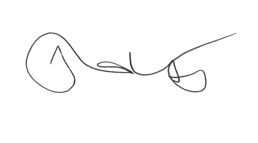 Approval of Department Chair of Academic Unit (please print)Please return this form and any attachments to Todd Bitters, bitters.4@osu.edu, no later than MARCH 1. 				1/28/2021 tab